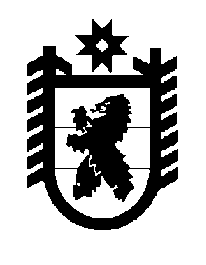 Российская Федерация Республика Карелия    ПРАВИТЕЛЬСТВО РЕСПУБЛИКИ КАРЕЛИЯПОСТАНОВЛЕНИЕот  1 марта 2019 года № 100-Пг. Петрозаводск О внесении изменения в постановление Правительства 
Республики Карелия от 22 февраля 2017 года № 68-ППравительство Республики Карелия п о с т а н о в л я е т:Внести в приложение к Порядку предоставления из бюджета Республики Карелия субсидий юридическим лицам (за исключением субсидий государственным (муниципальным) учреждениям), индивидуальным предпринимателям, а также физическим лицам – производителям товаров, работ, услуг на компенсацию части затрат организаций в связи с осуществлением пассажирских перевозок воздушным транспортом, утвержденному постановлением Правительства Республики Карелия от                         22 февраля 2017 года № 68-П  «Об утверждении Порядка предоставления из бюджета Республики Карелия субсидий юридическим лицам (за исключением субсидий государственным (муниципальным) учреждениям), индивидуальным предпринимателям, а также физическим лицам – производителям товаров, работ, услуг на компенсацию части затрат организаций в связи с осуществлением пассажирских перевозок воздушным транспортом»  (Собрание законодательства Республики Карелия, 2017, № 2, ст. 209; № 12, ст. 2444;                        2018, № 2, ст. 298; № 7, ст. 1475; Официальный интернет-портал правовой информации (www.pravo.gov.ru),  1 ноября 2018 года, № 1000201811010002), изменение, изложив его в следующей редакции:«Приложение к Порядкупредоставления из бюджета Республики Карелиясубсидий юридическим лицам (за исключениемсубсидий государственным (муниципальным) учреждениям), индивидуальным предпринимателям,а также физическим лицам – производителям товаров, работ, услуг на компенсацию части затрат организаций в связи с осуществлением пассажирскихперевозок воздушным транспортомСтоимостьодного оборотного рейса по соответствующему маршруту в зависимости от количества пассажирских мест на воздушном судне(рублей)Исполняющий обязанности
Главы Республики Карелия 					                   А.Е. Чепик№ п/пНаименование маршрутаКоличество пассажирских мест на воздушном суднеКоличество пассажирских мест на воздушном судне№ п/пНаименование маршрутадо 83 84 и более 1.Петрозаводск – Москва – Петрозаводск100 000160 0002.Петрозаводск – Симферополь – Петрозаводск–403 8713.Петрозаводск – Сочи – Петрозаводск–605 1294.Петрозаводск – Анапа – Петрозаводск–599 273».